LSSU Fisheries and Wildlife Club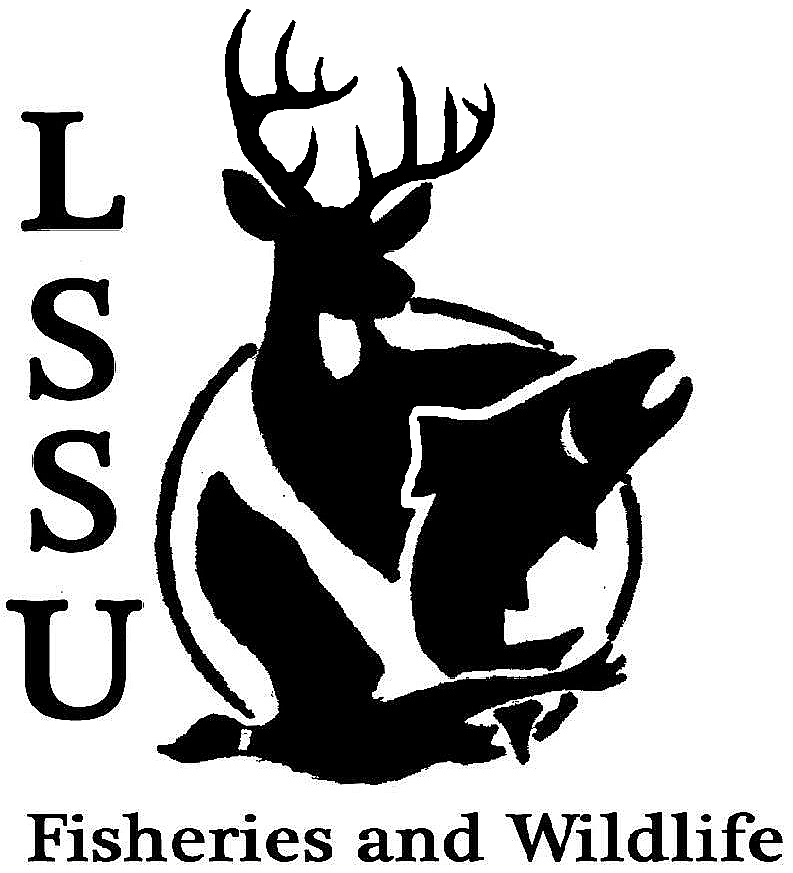 Meeting of March 11th, 2015Kyle Hafeman: khafeman@lssu.edu (906) 295-1585Meeting Called to Order at 8:00pmSpecial Guest Doug Reeves presented and answered any questions that students had.Officers ReportSecretary – Addie Dutton Addie presented the minutes from the last meeting. Motion to approve first by Coleson, second by Garett. Minutes were approved.Treasurer – Jake Truitt Jake presented the up to date bank account statements. Motion to approve first by Coleson second by Autumn. The report was approved.Event Committee – Maddy and Gislaine, lssufwcevent@gmail.comKatie Koch (Bird Conservation) – March 27th, 7pm, location TBABowling and Tubing Dates? Gessie and Maddy presented the upcoming events including Ms. Purple which will be this Thursday March 19th at 12:45pm. We also decided that March 17th will be the tubing night at 6:00pm and bowling will be Sunday March 22nd at 7:00pm. Raffle Committee – Cliff Kyle presented for the absent Cliff and he wanted to thank everyone that got raffle prizes and came out to help with the F3T. It was a great success we had over 100 participants and raised a little over $2,000 that will be split with the Kid’s Fishing Pond. Also if you have more raffle prizes please get them to Addie to take back to Laker Hall or bring them to Cliff when he returns next Monday.New BusinessFPCH Meeting at Bay Mills Township Hall – March 19th, 7pm Kyle and Addie met the friends of the hatcheries at the F3T and they were very interested in having our clubs become active with activities. Roger will be giving a presentation at this meeting and if anyone would like to attend Kyle is planning on going and can fit a person or two.Bowling and Tubing Dates? We discussed this previously in the events committee report!MI TWS Meeting – March 26-27, Clare, MI Student registration $25 before March 16th If you are planning on attending, please stay after the meeting because currently only Maddy and Garett are signed up to attend the conference.TWS Student Conclave – March 27-29th, Sandstone MN If you have any questions regarding the conclave, please see Jayne. Please remember if you are planning on using club funding to get your raffle prizes in ASAP.New Officer ElectionsInstatement Next Meeting Our officers for next year are as follows: President Cliff Pattinson, Vice President Michelle Kane, Secretary Autumn Wiese, and Treasurer Chris CortellSenior Research help?RemindersPlease take photos at FWC events!Pay your dues!Next Meeting: Wednesday March 25th @ 8 PM